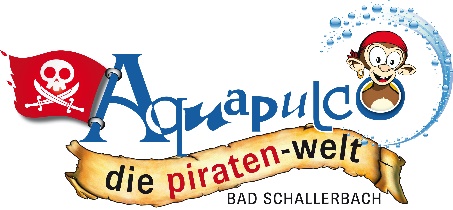 BLACK JACK eröffnet die FeriensaisonÖsterreichs modernste Röhrenrutsche im Aquapulco geht an den StartBad Schallerbach. Am Samstag, 29. Juni eröffnet in der Aquapulco Piratenwelt Österreichs modernste, multimediale Röhrenrutsche! Ihr Name: Black Jack„Nicht nur die Aquapulco Piratenwelt ist mit der neuen, smarten Röhrenrutsche pünktlich zu Ferienbeginn um eine Attraktion reicher, sondern der gesamte Tourismusverband Vitalwelt Bad Schallerbach kann dadurch profitieren. Die Vitalwelt Bad Schallerbach ist schon jetzt nach Linz der nächtigungsstärkste Tourismusverband: Im Vergleich zum Jahr 2000 konnte bis 2018 eine Steigerung um 11 Prozent bzw. rund 46.000 Nächtigungen erzielt werden. Mit der laufenden Weiterentwicklung wird diese positive Entwicklung auch in Zukunft fortgesetzt werden.“, so Landesrat Markus Achleitner.Black Jack begeistert auch mit dem Design                                                                                            Der Einstieg zum Start erfolgt abenteuerlich durch einen überdimensionalen Totenkopf. Die Röhre im Innenbereich ist optisch als Wirbelsäule gestaltet. Der Außenbereich ist in einem dunklen Blau gehalten und mit zahlreichen Airbrush-Motiven - rund um das Piratenthema - designt.Das Innenleben der Rutsche begeistert mit multimedialen Effekten: Runninglights, Lichtwalzen, Twister und so genannte Rainbowlights in allen Farben des Spektrums werden durch ein qualitativ hochwertiges Musik-Soundsystem ergänzt. Auf die Rutsche, fertig, los!Alle Rutscher haben drei voreingestellte Standard-Slides zur Auswahl. Das Ergebnis sieht man beim Zielbecken, wo Zeit, Geschwindigkeit und Punkte sowie ein Top 10-Highscore des Tages angezeigt werden.NEU - SmartSlide: All diese Effekte können von unseren Gästen selbst online in einem Rutschen-Konfigurator gestaltet werden. Über ein eigenes Benutzerprofil kann man sich mit einem oder mehreren Nicknames registrieren. Eltern können somit z. B. mehrere Kinder anmelden. Diese Profile lassen sich dann mit bis zu sechs verschiedenen Rutschen-Konfigurationen versehen.Im Aquapulco verknüpft man seine Slides dann an zwei Terminals mit dem Datenträger und ruft sie beim Rutschenstart ab. Mit der Registrierung werden alle statistischen Informationen des realen Slides im Benutzerprofil gespeichert. Sie stehen anschließend zur Nachbetrachtung online bereit. Zudem erscheint man beim Highscore ab sofort mit seinem eigenen Nickname. So sind in Zukunft auch Slide-Wettbewerbe möglich, wo man sich mit Freunden und anderen Gästen messen kann.„Wir freuen uns, diese spektakuläre Rutsche in der Aquapulco Piratenwelt rechtzeitig vor Ferienbeginn eröffnen zu können: ein deutliches Signal unserer Innovationskraft und sicherlich ein Highlight des Sommers in Oberösterreich. Weitere Eurothermen „HOT-SUMMER-Deals“ bieten wir in unserm Bonusheft an, welches in den drei Eurothermen in Bad Schallerbach, Bad Hall und Bad Ischl aufliegt oder als Download auf www.eurothermen.at/hotsummerdeals/ verfügbar ist!“, so Eurothermen-Geschäftsführer Dir. Mag. Patrick Hochhauser.Fotorechte: EurothermenResortsBad Schallerbach, 28. Juni 2019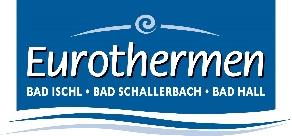 EurothermenResorts  -  OÖ. Thermenholding GmbH        Promenade 1, 4701 Bad Schallerbach, 07249 / 440-0, www.eurothermen.at